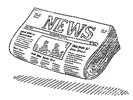 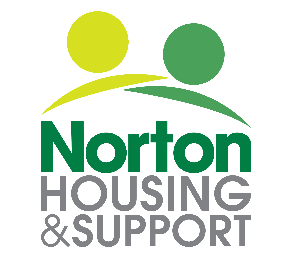 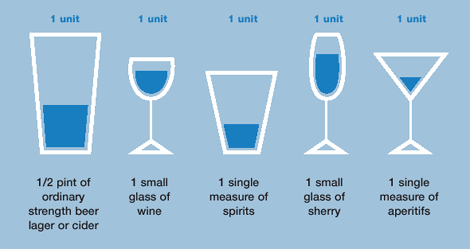 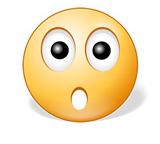 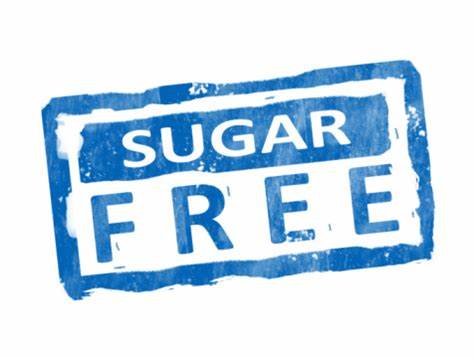 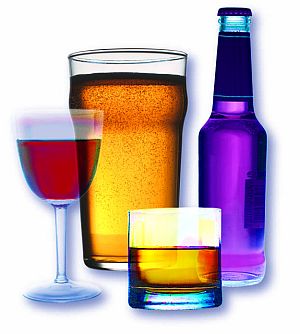 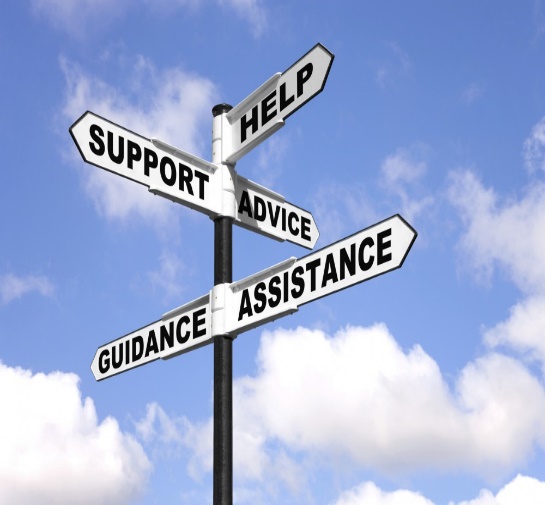 Recipe of the week!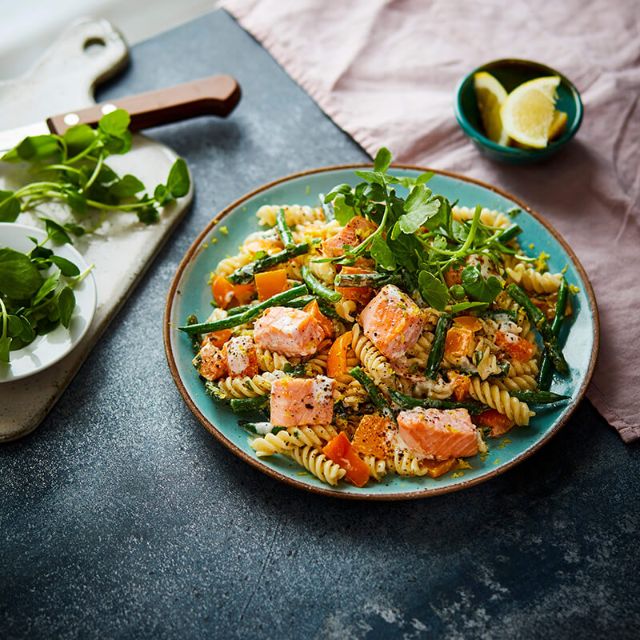 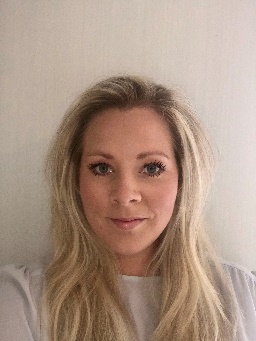 